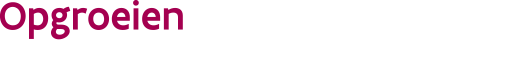 Adviesformulier lokaal bestuur voor de subsidie nieuwe plaatsen inkomenstarief in de uitbreidingsronde 2024//////////////////////////////////////////////////////////////////////////////////////////////////////////////////////////////////hoe kan je advies geven?Het lokaal bestuur wordt uitgenodigd om een advies te formuleren over de aanvragen voor een subsidiebelofte voor de subsidie voor inkomenstarief in het kader van de gezamenlijke uitbreidingsronde ten gevolge van niet-gerealiseerde subsidiebelofte, plaatsen aangetoonde nood en nieuwe plaatsen vanuit de septemberverklaring. Opgroeien verwacht één advies per gemeente. De adviesvraag wordt bij voorkeur opgenomen door het bestuursorgaan dat verantwoordelijk is voor de lokale regie rond kinderopvang, zoals afgesproken in de meerjarenplanning. Het lokaal bestuur kan aan een aanvraag:Een positief advies geven via het toekennen van een puntenscore. Dit kan enkel als de criteria op basis waarvan de punten worden toegekend kenbaar zijn gemaakt uiterlijk op 22 december 2023.Kan een gemotiveerd negatief advies geven. Een negatief advies kan enkel toegekend worden omwille van minstens één van volgende twee redenen: Het lokaal bestuur oordeelt dat de aanvraag niet tegemoet komt aan de lokale behoeften aan kinderopvang. Toon op onderbouwde en gemotiveerde wijze aan dat er geen nood is aan bijkomende plaatsen met inkomenstarief in de gemeente/stad.De organisator weigert om samen te werken met het lokaal loket kinderopvang, ondanks herhaaldelijk verzoek van het loket. Kan beslissen om geen advies te formulerenEr kan enkel advies gegeven worden over aanvragen waarvan het lokaal bestuur tijdig op de hoogte werden gebracht (uiterlijk op woensdag 31 januari 2024).Lokale besturen die positief advies wensen te geven door het toekennen van een puntenscore vermelden verder in dit formulier de criteria op basis waarvan ze de aanvragen beoordelen. De concrete punten die elke aanvraag op elk criterium krijgt, worden in de afzonderlijke exceltabel geregistreerd (tabblad 1)Aanvragen die een negatief advies krijgen, worden in de exceltabel (tabblad 2) geregistreerd en gemotiveerd. Lokale besturen die geen advies wensen te formuleren, dienen Opgroeien wel op de hoogte te brengen over alle aanvragen voor nieuwe plaatsen inkomenstarief in hun gemeente. Alle aanvragen waarvan zij uiterlijk op 31 januari 2024 schriftelijk op de hoogte werden gebracht, noteren zij in de exceltabel (tabblad 3).Waar kan je terecht voor meer informatie?Voor meer informatie over het invullen van dit adviesformulier kan je je wenden tot de intersectorale medewerker van Opgroeien. De contactgegevens vind je hier. Op de website van de VVSG kan je info vinden die je als lokaal bestuur kan gebruiken als houvast bij uitbreidingsrondes kinderopvang en om je adviesrol als lokaal bestuur hierbij stevig vorm te geven.Wanneer en aan wie bezorg je dit advies?Vul dit formulier elektronisch in en bezorg het, samen met de ingevulde Excel uiterlijk 1 maart 2024 aan Opgroeien per e-mail naar: lokaal.beleid.kinderopvang@kindengezin.be, met in de onderwerpregel ‘advies lokaal bestuur subsidie voor inkomenstarief –“Naam stad/gemeente”’.//////////////////////////////////////////////////////////////////////////////////////////////////////////////////////////////////Gegevens van de adviesgeverAantal adviesvragenAanvragen die niet tijdig kenbaar werden gemaakt bij het lokaal bestuur (uiterlijk 31 januari 2024 ), worden uitgesloten en komen dus niet verder in aanmerking voor de subsidie. Deze aanvragen moet je niet scoren of behandelen in dit adviesformulier.Scorecriteria (enkel voor de lokale besturen die advies geven)Geef hieronder aan op basis van welke criteria het lokaal bestuur de subsidieerbare plaatsen met subsidie voor inkomenstarief (Trap 2) voor baby’s en peuters die binnen de stad/gemeente kunnen toegekend worden, wilt verdelen. Bepaal welk gewicht elk criterium krijgt. Dit doe je door er een maximum score aan toe te kennen. Hoe meer belang het lokaal bestuur aan een criterium hecht, des te hoger de score.Motiveer bij elk criterium waarom het gehanteerd wordt door het lokaal bestuur. Leg eventueel linken naar de meerjarenplanning van je stad/gemeente.Leg in het laatste invulveld bij elk criterium uit hoe (vb. wanneer krijgt men de hoogste score) en op basis van welke documenten/informatie je de criteria gescoord hebt (bv. op basis van een engagementsverklaring, op basis van een geografische kaart, op basis van bepaalde cijfers…).De criteria moeten objectief, transparant en relevant zijn. Criteria die niet aan die vereisten voldoen, neemt Opgroeien niet mee in de beoordeling. De score van het advies van het lokaal bestuur wordt dan verder meegenomen zonder de score van het verworpen criterium. Hoe vul je de Excel in?Tabblad 1: Aanvragen met positief adviesGeef hier alle aanvragen op die een positief advies krijgen van het lokaal bestuur.Noteer bij elke aanvraag de punten die aan elk criterium afzonderlijk worden toegekend. De Excel berekent aan het einde de totaalscore (kolom O) (niet herleid naar 8 punten). Vul in kolom E de (herleide) score op 8 punten in: Als de som van de maximumscores op alle criteria groter of kleiner is dan 8, reken dan de totaalscore voor elke aanvraag om naar een score op 8. De door het lokaal bestuur gegeven score zal voor elke aanvraag worden samengeteld met de score toegekend door Opgroeien zoals bepaald in het beslissingskader.Tabblad 2: Aanvragen met Negatief adviesGeef in dit tabblad aan voor welke aanvragen je een negatief advies geeft en motiveer waarom.Een negatief advies kan ertoe leiden dat een aanvraag uitgesloten wordt en dus niet verder in aanmerking komt voor de subsidie. Opgroeien verwacht dat dit advies voldoet aan het zorgvuldigheidsbeginsel van behoorlijk bestuur en ook omstandig is geobjectiveerd en gemotiveerd. Opgroeien beoordeelt deze motivering om te beslissen of de aanvraag wordt uitgesloten of niet.Tabblad 3: gemelde aanvragen (enkel in te vullen als tabblad 1 niet is ingevuld)Noteer hier alle aanvragen waarvan je tijdig (uiterlijk 31 januari 2024) schriftelijk op de hoogte werd gebracht. BijlagenOndertekeningGemeenteGemeenteGemeenteGemeentePersoon die ons meer informatie kan geven over dit adviesPersoon die ons meer informatie kan geven over dit adviesPersoon die ons meer informatie kan geven over dit adviesVoor- en achternaamVoor- en achternaamFunctieFunctieTelefoonnummerTelefoonnummerE-mailadresE-mailadresBereikbaarheid (dagen, uren)Bereikbaarheid (dagen, uren)Geef hieronder aan hoeveel aanvragen tot advies het lokaal bestuur tijdig heeft ontvangen Geef hieronder aan hoeveel aanvragen tot advies het lokaal bestuur tijdig heeft ontvangen Geef hieronder aan hoeveel aanvragen tot advies het lokaal bestuur tijdig heeft ontvangen Aantal adviesvragen voor nieuwe plaatsenAantal adviesvragen voor nieuwe plaatsenHet Lokaal bestuur geeft advies: Het Lokaal bestuur geeft advies: Het Lokaal bestuur geeft advies: jajaneeneeCriteria voor nieuwe plaatsen inkomenstariefCriteria voor nieuwe plaatsen inkomenstariefCriterium AGewicht in puntenMotiveringWijze van scorenCriterium BGewicht in puntenMotiveringWijze van scorenCriterium CGewicht in puntenMotiveringWijze van scorenCriterium DGewicht in puntenMotiveringWijze van scorenCriterium EGewicht in puntenMotiveringWijze van scorenCriterium FGewicht in puntenMotiveringWijze van scorenCriterium GGewicht in puntenMotiveringWijze van scorenCriterium HGewicht in puntenMotiveringWijze van scorenCriterium IGewicht in puntenMotiveringWijze van scorenGeef hieronder aan via welke kanalen het lokaal bestuur deze criteria en de bijhorende procedure (uiterlijk 22 december 2023 ) bekend gemaakt heeft aan bestaande en potentieel nieuwe organisatoren.Werd het Lokaal Overleg Kinderopvang geraadpleegd bij het opstellen van de criteria en procedure?Werd het Lokaal Overleg Kinderopvang geraadpleegd bij het opstellen van de criteria en procedure?Ja. Ik voeg daarom een verslag of ander document toe waaruit blijkt dat het lokaal Overleg Kinderopvang betrokken werd bij het opstellen van de criteria en procedure.Neen, het Lokaal Overleg Kinderopvang werd niet betrokken om deze redenen:      Geef aan welke bijlage(n) je meestuurtGeef aan welke bijlage(n) je meestuurtGeef aan welke bijlage(n) je meestuurtDe ingevulde Excel met de uitgebrachte adviezen.De ingevulde Excel met de uitgebrachte adviezen.Een document waaruit blijkt dat het lokaal Overleg kinderopvang betrokken werd bij het opstellen van de criteria.Een document waaruit blijkt dat het lokaal Overleg kinderopvang betrokken werd bij het opstellen van de criteria.Anderedatumdagmaandjaarhandtekeningvoor- en achternaamfunctie